РОССИЙСКАЯ ФЕДЕРАЦИЯ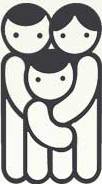 Министерство образования Калининградской областиЦЕНТР ДИАГНОСТИКИ И КОНСУЛЬТИРОВАНИЯДЕТЕЙ И ПОДРОСТКОВРассмотрено и принято                                                                                                УтверждаюМедико-педагогическим Советом                                                        «__» __________ 2020 г.Протокол № ______                                                                                          Директор ОЦДиКОт «__» _________ 2020 г.                                                   _________________ В.В. ВасильевДополнительная профессиональная программаповышения квалификации «Актуальные вопросы преподавания образовательного курса «Нравственные основы семейной жизни»Тип программы:дополнительная профессиональная программаповышения квалификацииСрок реализации: 36 часовФорма обучения: очнаяКалининград 2019 Составители:  Соколова М.Е. – старший методист Центра методического сопровождения системы духовно-нравственного воспитания Мишина И.Г. – методист Центра методического сопровождения системы духовно-нравственного воспитания.Краткое содержание программы: Программа дополнительного профессионального образования предназначена для повышения квалификации преподавателей курса «Нравственные основы семейной жизни» (10-11 кл) в общеобразовательных организациях. Содержание программы включает вопросы ценностно-смыслового содержания курса, на основе традиционных семейных ценностей, обозначенных в Концепции духовно-нравственного развития и воспитания личности гражданина России ФГОС. Программа предполагает наряду с познавательным аспектом, также интерактивность учебного процесса; нацелевание педагога на формирование у старшеклассников собственной иерархической системы ценностей, ориентированной на семейную культурную традицию народа.1. ПОЯСНИТЕЛЬНАЯ ЗАПИСКА1.1. АктуальностьГосударственные документы последних лет тесно связывают стратегические цели образования с решением проблем развития российского общества, включая преодоление духовного кризиса. В настоящее время кризис семейных отношений наблюдается как в российском обществе, так и во всем мире. Это кризис может привести к демографической и нравственной катастрофе как современную цивилизацию, так и отечественную государственность, и культуру.Вызовы времени требуют системного подхода, включающего одновременно психолого-педагогический и культурологический анализ. Данная программа предполагает изложение антропологических оснований духовно-нравственного воспитания в современном образовании, более полных и упорядоченных представлений о семейной жизни, синтезирует знание разных научных областей: психологии и культурологи, христианской этики и философии; обучение использованию современных приемов и методов  в образовательном и воспитательном пространстве школы на основе антропологического подхода и системы ценностей.1.2. Цель:Актуализация традиционной для нашего Отчества системы ценностей и получение новых компетенций с позиции семейной антропологии, необходимых для профессиональной деятельности педагогов преподающих курс «Нравственные основы семейной жизни» в общеобразовательной организации, направленных на обеспечение духовно-нравственного развития и воспитания, укрепление основ семейной жизни в российском обществе.1.3.Совершенствуемые компетенции и планируемые результаты программы1.4.Категория слушателей Педагоги общеобравательных организаций, преподающие в старших классах, психологи, социальные работники. Преподаватели курса «Нравственные основы семейной жизни» (10-11 кл) в общеобразовательных организациях.1.5.Методы обученияЛекции, консультации,мастер-классы, практические занятия, самостоятельная работа.1.6. Сроки и трудоемкость обученияСроки обучения – варьируются в зависимости от специфических организационно педагогических условий, не менее 9 дней по 4 учебных часа.Трудоемкость обучения – 36 часов2. СОДЕРЖАНИЕ ПРОГРАММЫ2.1. Учебный план программы2.2. Календарный учебный графикКалендарный график формируется по мере набора группы с понедельника по пятницу в объеме 36 часов2.3. Основное содержание рабочей программы учебных предметов3. ОРГАНИЗАЦИОННО-ПЕДАГОГИЧЕСКИЕ УСЛОВИЯ РЕАЛИЗАЦИИ ПРОГРАММЫ3.1 Квалификация педагогических кадров, обеспечивающих реализацию образовательного процессаРеализацию программы дополнительного профессионального образования обеспечивают специалисты, имеющие специальное профессиональное образование по направлению подготовки и опыт работы, соответствующий преподаваемому предмету.3.2 Материально-технические условияАудитория с подвижными стульями, мультимедийная установка, доска-флипчарт, магниты, бумага для флипчарта, маркеры.3.3 Учебно-методические условияЛитература нормативно-правовая1. Стратегия развития воспитания в Российской Федерации на периоддо 2025 года. ( утверждена распоряжением ПравительстваРоссийской Федерации от 29 мая 2015 г. № 996-р).Основная литератураАндреева Т.В. Психология современной семьи. Спб.: Речь, 2005.- 436 с.«Домострой» и его значение для современности/отв. Ред. А. Блинский М.: Сатисъ, 2000.- 128 с.Дымнова Т.И. Психология семейного образа жизни. Учебно-практическое пособие. М.: Педагогическое общество России, 2005. – 144 с.Кулагина И.Ю., Колюцкий В.Н. Возрастная психология: Полный жизненный цикл развития человека. Учебное пособие для студ. высш. учеб. заведений. М.: ТЦ Сфера, 2005. – 464 с.Морозов Е.А. Гармония в семье и браке: Семья глазами православного психолога. М.: Даниловский благовестник, 2009. – 384 с.Нравственные основы семейной жизни (Культура семьи): Хрестоматия по учебному курсу/ Сост. мон. Нина (Крыгина), свящ. Дмитрий Моисеев. Екатеринбург: Отпечатано в типографии Екатеринбургской епархии, 2008. – 705 с.Священник Илия Шугаев. Один раз на всю жизнь. Беседы со старшеклассниками о браке, семье и детях. Изд. 4-е, М.: 2004. – 176 с.Флоренская Т.А. Мир дома твоего. Человек в решении жизненных проблем. М.: Русский Хронографъ, 2004. – 480 с.Шнейдер Л.Б. Основы семейной психологии Учеб. Пособие 2-ое изд.; М.: Изд. Московского социально-психологического института; Воронеж: Изд. НПО «МОДЭК», 2005. – 928 с.В.И. Cлободчиков, В.Т. Черникова Проектирование системы духовно–нравственного воспитания школьников на основе возрастно-нормативной модели развития. В.И. (Москва, Волгоград)Исаев Е.И., Слободчиков В.И. Введение в антропологию образования. Биробиджан: Изд-во Приамур. гос. ун-та им. Шолом-Алейхема, 2012.Слободчиков В.И., Исаев Е.И. Психология развития человека. Развитие субъективной реальности в онтогенезе. М.: Шк. пресса, 2000.Зелинский К.В., Черникова Т.В. Нравственное воспитание школьников: теория, диагностика, эксперимент, технологии и методы. М.: Планета, 2010. 280 с. Дополнительная литератураМухина В.С. Возрастная психология. − М.: «Когито-центр», 2005. 456 с.Мясищев В.Н. Психология отношений − М.: МПСИ, 2005. −158 с., 2011.Психология семейных отношений / Коллектив авторов «ФЛИНТА», 2015. − 428 с.Райгородский Д.Я. Подросток и семья. Хрестоматия. Изд. Бахрах−М., 2013. − 656с.Интернет-ресурсы : http://www.hristianstvo.ru/. Православное христианство. Каталог православных ресурсов сети Интернетhttp://prsvetitel.com/izdatelskaya-deyatelnost.html Сайт «Просветитель»4. ОЦЕНКА КАЧЕСТВА ОСВОЕНИЯ ПРОГРАММЫ4.1 Формы аттестации, предусмотренные программойПрограмма предусматривает текущую и итоговую аттестацию. Текущая аттестация осуществляется ведущим преподавателем и проводится в форме дискуссии. Итоговая аттестация проходит в форме зачета. Объектом оценивания выступает выполнение задания, предусмотренного программой.4.2 Оценочные материалы4.2.1 Примерные вопросы текущей аттестации по модулям курсаМодуль 1. Концептуальные основания преподавания курса «Нравственные основы семейной жизни»Назовите особенности антропологического подхода в преподавании курса «Нравственные основы семейной жизни».Определите основные методологические принципы формирования ценностно-смысловой сферы личности учащихся. Назовите основные проблемы формирования ценности семьи у современного школьника и пути преодоления в условиях кризиса современного института семьи.Модуль 2. Проектирование педагогического процесса преподавания курса НОСЖ Предложите проблемные вопросы и формы взаимодействия с родителями в ходе реализации курса «Нравственные основы семейной жизни».Назовите критерии выбора диагностического инструментария усвоения материала в курсе «Нравственные основы семейной жизни».Модуль 3. Педагогические технологии, позволяющие развивать ценностно-смысловую сферу личности обучающегося в курсе «Нравственные основы семейной жизни»Охарактеризуйте структуру и особенности технологии педагогических мастерских ценностно-смысловых ориентаций в формировании ценности семьи в ходе реализации курса «Нравственные основы семейной жизни».Раскройте содержание терминов с точки зрения антропологического подхода: индивид, индивидуальность, личность, гендер, подростковый кризисЧем отличается понятие «личность» в христианской антропологии от гуманистического подхода в педагогике.4.2.2 Итоговая аттестацияРазработка и защита педагогического проектаПримерные темы:Разработка программы сопровождения творческого (исследовательского) проекта «Истоки семейных традиций в разных культурах»Проект дискуссии «Ценности семьи»Организация дебатов по теме «Иерархичность семейных отношений»№Совершенствуемые компетенцииПланируемые результатыПланируемые результатыПланируемые результаты№Совершенствуемые компетенцииУровень трудовой функцииУровень трудовой функцииУровень трудовой функции№Совершенствуемые компетенциизнаниеумениевладение12.3.4.5.Осуществление воспитания старших школьников на основе семейного воспитания, как приоритетного в государственной политике РФ в сфере образования; онтологических и психолого-педагогических принципов, а также принципов культуросообразности, системности; Антропологические основания духовно-нравственного воспитания;методологические принципы формирования ценностно-смысловой сферы личности учащихся; нормативно-правовые акты, регламентирующие преподавание курса «Нравственные основы семейной жизни» Умение выделять ценностно-смысловой аспект в  содержании курса, предметной области ОДНКНР;применять современные эффективные педагогические технологии в области духовно-нравственного воспитания, позволяющие развивать ценностно-смысловую сферу личности ребенка; осуществлять анализ   собственной   деятельности с   целью   ее   совершенствования;   Педагогическими технологиями, создающими условия для развития и формирования ценностно-смысловой сферы школьников; диалогическими и ассоциативно-рефлексивными методами (культурологической экстраполяции, педагогических мастерских, свободного творческого информационного поиска);навыками конструктивного сотрудничества с педагогами и специалистами коллектива в решении задач духовно-нравственного воспитания обучающихся;навыками эффективного взаимодействия с родительской общественностью№ п/пНаименование модулей и темВсего часовВ том числеВ том числеВ том числеВ том числеВ том числеФорма контроля№ п/пНаименование модулей и темВсего часовлекциимастер-класспрактические занятияконсультациисамостоятельная работаФорма контроля1Модуль 1: Концептуальные основания преподавания курса «Нравственные основы семейной жизни»107-3--Текущая аттестация1.1Семейно-ориентированный подход в преподавании курса «Нравственные основы семейной жизни» в общеобразовательных организациях.21-1--1.2Антропологические основания духовно-нравственного воспитания в современном образовании66----1.3Педагогические условия формирования ценности семьи у современных старшеклассников2--2--2Модуль 2: Проектирование педагогического процесса преподавания курса НОСЖ10325--Текущая аттестация2.1Ценностно-смысловой анализ содержания методического материала21-1--2.2Технологии и принципы образовательной деятельности в курсе НОСЖ 2--2--2.3 Взаимодействие с родителями в ходе реализации курса «Нравственные основы семейной жизни» 422---2.4Методы диагностирования усвоения материала курса «Нравственные основы семейной жизни»2--2--3Модуль 3: Педагогические технологии формирования ценностно-смысловой сферы личности обучающегося в курсе «Нравственные основы семейной жизни»12-46-23.1Технологии педагогических мастерских ценностно-смысловых ориентаций Тема: «Человек»2-2---3.2.Технологии педагогических мастерских ценностно-смысловых ориентаций Тема: «Счастье»2-2---3.3Педагогическая лаборатория «Понятие личности в контексте аксиологического подхода» 2--2--3.4Педагогическая лаборатория  «Тайна пола»2--2--3.5Использование киноматериала, как средства формирования ценности семьи 2--2--3.6Проектирование занятий по курсу НОСЖ  2----2Итоговая аттестация4Зачетная работа: Защита педагогического проектаЗачетная работа: Защита педагогического проектаЗачетная работа: Защита педагогического проектаЗачетная работа: Защита педагогического проектаЗачетная работа: Защита педагогического проектаЗачетИтого36№ п/пВиды учебных занятий, учебных работКраткое содержаниеМодуль 1: Концептуальные основания преподавания курса «Нравственные основы семейной жизни»Интерактивные лекции, практическое занятие Семейно-ориентированный подход преподавания курса «Нравственные основы семейной жизни» в общеобразовательных организациях.Интерактивная лекция, практическое занятиеСемейно-ориентированное образование как инновационное направление педагогической науки и практики. Целевые ориентиры общества, семьи и образования. Институты семейно-ор. Субъекты образ процессаАнтропологические основания духовно-нравственного воспитания в современном образовании Интерактивные лекцииАнтропологический подход в образовании – целостный взгляд на человеческую реальность в принципах природосообразности и персоналистичности. Система и иерархия ценностей.методологические принципы формирования ценностно-смысловой сферы личности учащихся: проблемы, пути взаимодействия и развития. Педагогические условия формирования ценности семьи у современных старшеклассниковИнтерактивные лекции, Психолого-педагогические условия формирования ценности семьи: состояние современного института семьи; проблемное поле формирования ценностно-смысловой сферы личности современного школьника. Организационные условия преподавания курса НСЖМодуль 2: Проектирование педагогического процесса преподавания курса НОСЖИнтерактивная лекция, практическое занятие, мастер-классЦенностно-смысловой анализ содержания методического материалаИнтерактивные лекции Практическое занятиеСодержание курса «Нравственные основы семейной жизни» с позиций формирования цен-смыс сферы лич совр старш. Ценностно-смысловые противоречия. Способы избегания педагогических рисков при подборе методического и художественного материала. Технологии и принципы образовательной деятельности в курсе НОСЖПрактическое занятиеГруппа методологических принципов (культуросообразности и системности); Группа методических принципов; антропологические (природосообразности и персоналистичности) и онтологические принципы (ценностного восхождения, экзистенциального переживания, со-бытийности) Взаимодействие с родителями в ходе реализации курса «Нравственные основы семейной жизни» Интерактивная лекция, практическое занятиеУсловия для формирования культурной идентичности ребенка в контексте традиционной семейной культуры. Формирование диалогового пространства «педагог-учащийся-родитель». Задачи инкультурации в рамках семейно-ориентированного образования.Методы диагностирования усвоения материала курса «Нравственные основы семейной жизни»Интерактивная лекция, практическое занятиеОценивание формирования семейных ценностей как педагогическая проблема. Критерии выбора диагностического инструментария. Исследовательские проекты, эссе, полилог как методы диагностирования усвоения материала в курсе «Нравственные основы семейной жизни» .Модуль 3: Педагогические технологии, позволяющие развивать ценностно-смысловую сферу личности обучающегося в курсе «Нравственные основы семейной жизни»Интерактивная лекция, практическое занятие, мастер-классТехнологии педагогических мастерских ценностно-смыслового содержания. Тема: «Человек»практическое занятиеПедагогический потенциал технологии педагогических мастерских ценностно-смысловых ориентаций в формировании ценности семьи. Структура и особенности данной технологии. Актуализация личностного осмысления концепта «Человек» в диалогическом пространстве «педагог-ученик»Технологии педагогических мастерских ценностно-смыслового содержанияТема: «Счастье»практическое занятиеСпецифика позиции ведущего в технологии педагогической мастерской. Создание пространства совместного погружения и размышления. Осмысление категории «Счастье» в контексте обретения смысла жизни.Педагогическая лаборатория «Понятие личности в контексте аксиологического подхода» практическое занятиеФилософский и психологический взгляд на проблему определения понятия «личность»; расширение границ понятия на основе христианской антропологии. Процесс духовного пробуждения и духовного становлении личности. Расцвет личности, ее духовное возрастание. Педагогическая лаборатория «Тайна пола»практическое занятиеПол и гендер. Содержание терминов: индивид, индивидуальность, личность, гендер, подростковый кризис. Характеристики мужественности и женственности в отечественной культуре.Использование киноматериала, как средства формирования ценности семьиИнтерактивная лекция, практическое занятиеВосприятие и анализ произведений кинематографии с точки зрения формирования семейных ценностей. Метод культурологической экстраполяции- раскрытие темы на основе произведений отечественной и мировой культуры. Проектирование занятий по курсу НОСЖ  практическое занятиеПрименение проектных технологий по заданной теме в курсе «Нравственные основы семейной жизни». Работа с информационными ресурсами, отбор необходимой информации, анализ и синтез, моделирование в соответствии с целями и задачами, творческое .Оценка качества обученияТребования к оценкезачетОценка «зачет» выставляется слушателю, посещавшему занятия, разработавшему и защитившему педагогический проектнезачетОценка «незачет» выставляется слушателю, пропускавшему занятия и не выполнившему программу курса в полном объеме.